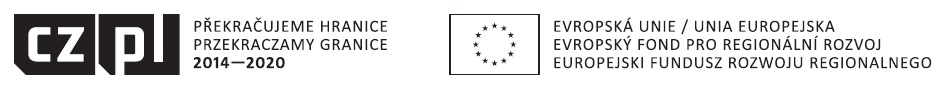 Załącznik 3 do SIWZ – grupa kapitałowaNumer zamówienia: ZP.271.1.13.2017Wykonawca:………………………………………………………………………………………………………………………………………(pełna nazwa, adres)OświadczenieNa potrzeby postępowania o udzielenie zamówienia publicznego pn. Wykonanie robót budowlanych w ramach zadania inwestycyjnego p.n.: „Kaj indzi inakszy - u nas po naszymu. Kultura ludowa Śląska Cieszyńskiego – Modernizacja COK Dom Narodowy” oraz zadania związanego z remontem i wyposażeniem sali widowiskowej COK Dom Narodowy, prowadzonego przez Gminę Cieszyn, Rynek 1, 43-400 Cieszyn oświadczam, że nie przynależę*/przynależę* (*niepotrzebne skreślić) do grupy kapitałowej, o której mowa w art. 24 ust. 1 pkt 23 ustawy Pzp.…………….……. (miejscowość), dnia ………….……. r. 							…………………………………………  (podpis)W przypadku przynależności do tej samej grupy kapitałowej wykonawca może złożyć wraz                        z oświadczeniem dokumenty bądź informacje potwierdzające, że powiązania z innym wykonawcą nie prowadzą do zakłócenia konkurencji w postępowaniu.